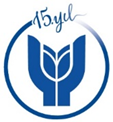 T.CYAŞAR ÜNİVERSİTESİ REKTÖRLÜĞÜİletişim FakültesiHalkla İlişkiler Ve Reklamcılık BölümüPrad 116 Halkla İlişkiler Ödev Değerlendirme FormuGRUP ÜYELERİ:…………………………………………………………….……………….ÖDEV ADI:………………………………………………………………………………….....DEĞERLENDİRME TABLOSUTarih:İmza: DEĞERLENDİRME KRİTERİYÜZDEDurum Analizi30Strateji ve Temel Mesaj20Taktikler30Değerlendirme10Sunum 10Toplam 100